                                          Resume                                     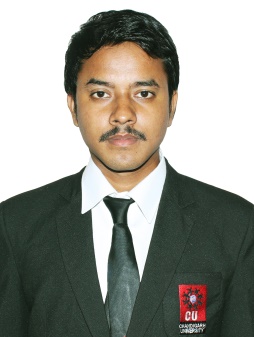 RINKU KUMAR DASMob. No. Punjab: +91 9779706995, Assam: 8876304850Email: jitu.2009.das@gmail.comPresent Address: GBM Apartment ,Chandigarh-Kurali  Road ,Kharar -140301 .Career Objective:Looking forward a suitable opportunity in your esteemed organization, which gives me an ample opportunity where the organization goals and my carrier growth move in tandem.Academic Qualification: Others: Certificate Course in Basic Computer ApplicationDiploma in Fine ArtsAchievements & ParticipationGot appreciation letter for working in C.A.B at Food Production. Achieve third prize in aaghaz party(Freshers Day).Got 2nd position in Casero Culinary at IIMT University (Meerut).Participated in “Amborisa” at Vidyajyoti Eduversity (Chandigarh).Got 1st Position for Regional Cuisine at Banarsidas Chandiwala Institute of Hotel Management Technology (New Delhi). Got Upcoming Chef Awards from Go Cheese Indian Chef Awards   Intership-   The Leela ,MumbaiPersonal Details:Hobbies:Accruing knowledge .Learning new culture and the food habits.Travelling.DECLARATION:I hereby declare that the above mentioned details are true to the best of my knowledge. I assure you that I will do my best to serve your organization. RINKU KUMAR DAS  Pursuing B.Sc. (H&HM) from Chandigarh University.  12th from Assam Higher Secondary Education Council (Ahsec).  10th from Central Board Of Secondary Education.Name                         Rinku Kumar Das.Date of birth 06/08/1994.Mother’s nameAnjali Das.Father’s name Dwijen Chandra Das.Gender Male.NationalityIndian .Permanent Address Kamakya Coloney,aruna cinema hall bylane hillside near ganesh mandir ,Guwahati-781012,Assam (India).